       Уважаемые посетители сайта БУРА «УСПН Усть-Коксинского района»!         Предлагаем Вам ознакомиться с информацией о порядке обеспечения доступа инвалидов и других маломобильных граждан в здание нашего учреждения и об особенностях оказания им услуг и дополнительной помощи со стороны персонала.Время работы:Понедельник: 8.00-17.00
Вторник-Пятница: 8.30-16.30Телефон для обращения инвалидов по обеспечению сопровождения к месту предоставления услуги: 8-388-48-22-1-95Объект, находящийся по адресу с.Усть-Кокса, ул.Набережная 69.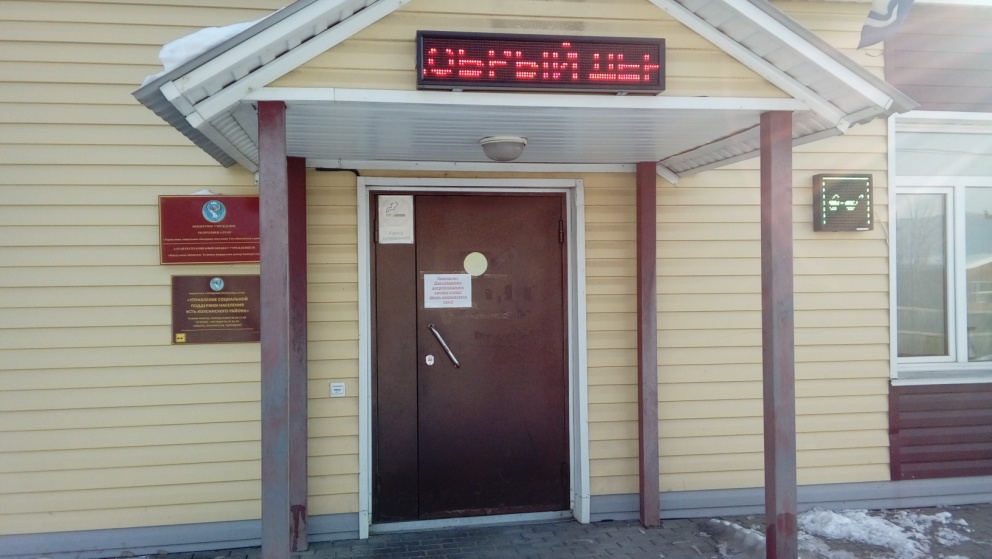 На данном объекте находится отделение социального обслуживания населения  в полустационарной форме и  на дому.Предоставляются следующие социальные услуги:социально – бытовые;социально – медицинские;социально – психологические;социально – педагогические;социально – трудовые;социально – правовые;услуги в целях повышения коммуникативного потенциала получателей социальных услуг, имеющих ограничения жизнедеятельности, в том числе детей – инвалидов;срочные социальные услуги Предоставление услуг:По месту предоставления услугПредоставление социальных услуг  в полустационарной форме, предназначено для организации отдыха и активного образа жизни граждан пожилого возраста и  инвалидов, осуществляет деятельность по организации культурного досуга граждан  путем привлечения их к работе в творческой и интеллектуальной деятельности.Социально-реабилитационное сопровождение МГН и инвалидов осуществляет работу по проведению социально-реабилитационных мероприятий, направленных на укрепление здоровья, повышение физической и интеллектуальной активности граждан пожилого возраста и инвалидов.     Входная дверь слева оборудована кнопкой автоматического открывания двери, слева от входной двери размещены информационные тактильные таблички с режимом работы учреждения.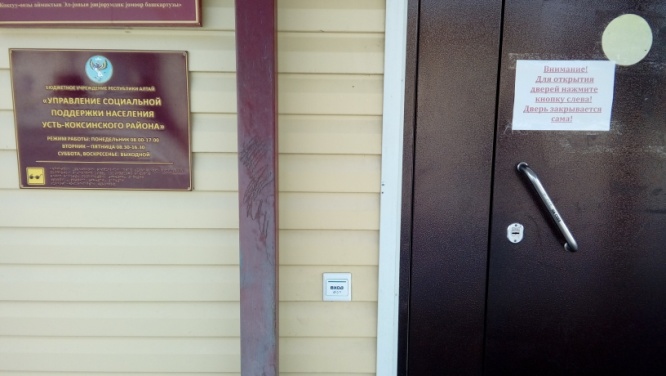           С улицы здания над входной дверью, оборудована бегущая строка с отображением актуальной информации учреждения. Справа от входной двери расположен световой уличный маятник, отображающий информацию учреждения  и знаки доступности,  для МГН и инвалидов с нарушением слуха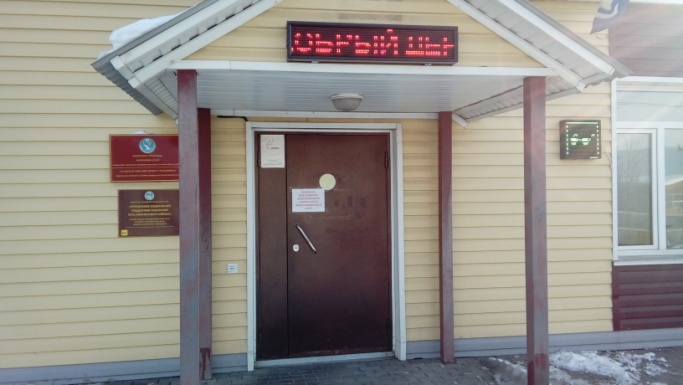           При входе для маломобильных граждан, передвигающихся на кресле-коляске, находится     перекатной пандус, для передвижения на кресле-коляске через  порог входной двери.         У входа расположена тактильная мнемосхема здания  с применением системы Брайля.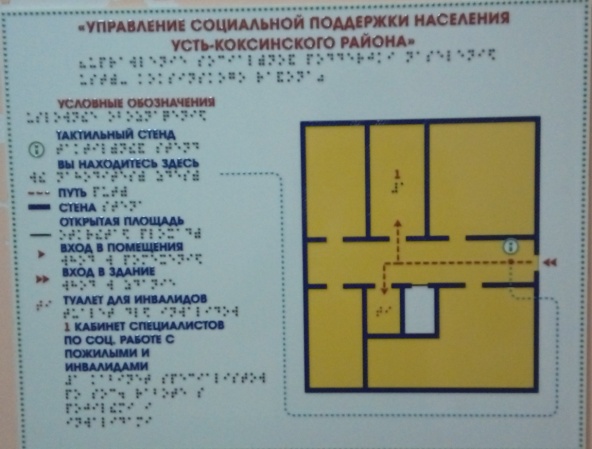           Для усиления восприятия информации людьми с нарушением зрения в зоне обслуживания установлен звуковой информатор,  проговаривающий актуальную информацию учреждения для МГН.          На пути движения по объекту широкие дверные проемы, нет порогов и перепадов высот, на дверных проемах имеется контрастная маркировка всех кабинетов. Кабинеты и помещения доступные для МГН, обозначены тактильными табличками с применением системы Брайля. В коридоре здания нанесены тактильные покрытия на пол для МГН с нарушением зрения. 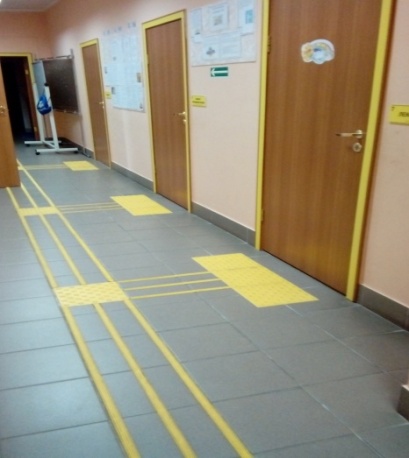 Для усиления восприятия информации людьми с нарушениями  слуха (использующих слуховые аппараты), в зоне обслуживания установлена информационная  индукционная система (кабинет №  2).Санитарно-гигиеническое помещение для МГН оснащено кнопкой вызова персонала, оборудовано поручнями, размещены крючки для трости и костылей, предусмотрено пространство для размещения кресла-коляски. У входа СЛЕВА расположена тактильная мнемосхема санузла.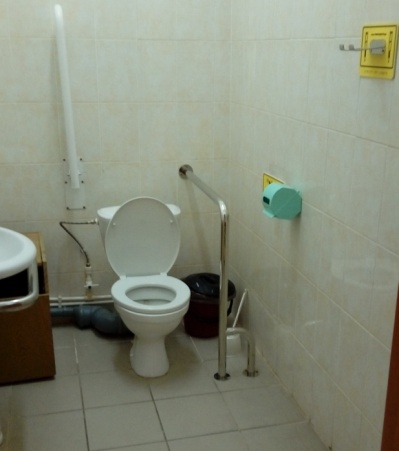 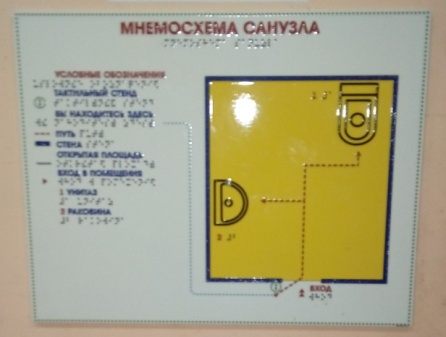            Маршрут движения к объекту:          Расстояние до объекта от ближайшей  остановки транспорта  -  160м. Время движения (пешком)   5 мин.  Наличие  выделенного от проезжей части пешеходного пути  нет.  Перепадов  высоты на пути движения нет .         Путь следования к объекту пассажирским транспортом  до остановки «Школа» к месту расположения БУРА «УСПН Усть-Коксинского  района», ул. Набережная 69:ост.  ПРИВАЛ - ост. ШКОЛА - №1,  ост. ЦЕНТР - ост. ШКОЛА - №1. Наличие адаптированного пассажирского транспорта к объекту нет.               Доступность объекта обеспечивается с помощью персонала. Назначены сотрудники, ответственные за сопровождение инвалидов (тел: 22-1-95).На базе учреждения БУРА «УСПН Усть-Коксинского района» специалист по социальной работе с инвалидами оказывает помощь МГН и инвалидам  с нарушением слуха в установлении видеосвязи с диспетчерской службой для инвалидов по слуху.Диспетчерская служба размещается по адресу: Республика Алтай, г. Горно-Алтайск, проспект Коммунистический, д. 156.	Направления работы Диспетчерской службы для инвалидов по слуху:передача сообщений инвалида по слуху любому абоненту;передача сообщений инвалида по слуху от любого абонента;решение социально-значимых вопросов при обращении инвалидов по слуху в государственные и муниципальные учреждения (социальная защита, МСЭ, Пенсионный фонд, учреждения здравоохранения и другие организации);иные информативно-консультационные услуги, в том числе предоставление информации об организациях Республики Алтай и предоставляемых ими услугах, о расписании движения транспортных средств (автобус, поезд, самолет) и т.д. Связаться с диспетчерской службой можно через sms сообщение, сообщение на адрес электронной почты, видео-звонок на адрес Skype посредством мобильного телефона, планшета, компьютера, ноутбука.Режим работы:понедельник-пятница: 8.00-17.00.SMS: 8-983 583 65 54Тел.\факс факса 8(38822) 6-10-93E-mail:  dispslrrc04ra@mail.ruSkype: dispslrrc04ra@mail.ruДиспетчер – Эмиля Владимировна Купюшева         Услуги в БУРА «УСПН Усть-Коксинского района»  представляются для следующих категорий инвалидов: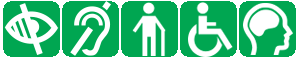 В зоне стоянки транспортных средств у входа
предусмотрена парковка для инвалидов,
оборудованная для инвалидов с личным транспортом.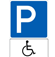 